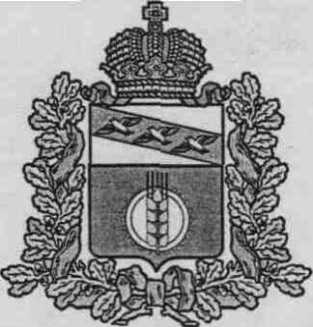 СОБРАНИЕ ДЕПУТАТОВ ПОСЁЛКА ИВАНИНОКУРЧАТОВСКОГО РАЙОНА КУРСКОЙ ОБЛАСТИРЕШЕНИЕот 30 апреля 2021 года № 101/6с«Об исполнении бюджета муниципального образования«поселок Иванино» Курчатовскогорайона за 2020 г.»Собрание депутатов поселка Иванино Курчатовского района Курской областиР Е Ш И Л О:1. Утвердить исполнение бюджета МО «поселок Иванино» (далее местный бюджет) за 2020 год по расходам в сумме 1183599,13 рублей и доходам в сумме 11425015,39 рублей.Утвердить размер дефицита местного бюджета за 2020 год в сумме 458583,74 рублей.Приложения 1,2,3,4,5 прилагаются.2. Решение вступает в силу со дня его официального опубликования.                   Председатель Собрания депутатов                              В.А. ЧуйкинаГлава поселка Иванино                                                 С.В. СеменихинПриложение №1                                           к Решению Собрания депутатов посёлка Иванино Курчатовского района Курской области                                              от 30.04.2021г. №101/6сИСТОЧНИКИ ФИНАНСИРОВАНИЯ ДЕФИЦИТА БЮДЖЕТА МУНИЦИПАЛЬНОГО                                    ОБРАЗОВАНИЯ «ПОСЁЛОК ИВАНИНО» КУРЧАТОВСКОГО РАЙОНА КУРСКОЙ ОБЛАСТИ ЗА 2020 ГОД(руб.)Приложение №2                  к Решению Собрания депутатов посёлка Иванино Курчатовского района Курской области                                               от 30.04.2021г. №101/6с ПОСТУПЛЕНИЕ ДОХОДОВ В БЮДЖЕТ МУНИЦИПАЛЬНОГО ОБРАЗОВАНИЯ «ПОСЁЛОК ИВАНИНО» КУРЧАТОВСКОГО РАЙОНА КУРСКОЙ ОБЛАСТИ ЗА 2020 ГОД                                      (руб.)Приложение №3                                           к Решению Собрания депутатов посёлка Иванино Курчатовского района Курской областиот 30.04.2021г. №101/6с РАСПРЕДЕЛЕНИЕ БЮДЖЕТНЫХ АССИГНОВАНИЙ МУНИЦИПАЛЬНОГО ОБРАЗОВАНИЯ «ПОСЁЛОК ИВАНИНО» КУРЧАТОВСКОГО РАЙОНА КУРСКОЙ ОБЛАСТИ ЗА 2020 ГОД ПО РАЗДЕЛАМ И ПОДРАЗДЕЛАМ, ЦЕЛЕВЫМ СТАТЬЯМ И ВИДАМ РАСХОДОВ ФУНКЦИОНАЛЬНОЙ КЛАССИФИКАЦИИ РАСХОДОВ БЮДЖЕТОВ РОССИЙСКОЙ ФЕДЕРАЦИИ              (руб.)Приложение № 4                                           к Решению Собрания депутатов посёлка Иванино Курчатовского района Курской областиот 30.04.2021г. №101/6с ВЕДОМСТВЕННАЯ СТРУКТУРА РАСХОДОВ БЮДЖЕТА МУНИЦИПАЛЬНОГО ОБРАЗОВАНИЯ «ПОСЁЛОК ИВАНИНО» КУРЧАТОВСКОГО РАЙОНА КУРСКОЙ ОБЛАСТИ ЗА 2020 ГОД              (руб.)Приложение № 5                                           к Решению Собрания депутатов посёлка Иванино Курчатовского района Курской областиот 30.04.2021г. №101/6с Распределение бюджетных ассигнований по целевым статьям (муниципальным программам поселка Иванино Курчатовского района Курской области и непрограммным направлениям деятельности), группам видов расходов за 2020 год              (руб.)Код бюджетной классификации Российской ФедерацииНаименование источников финансирования дефицита бюджетаСумма01 00 00 00 00 0000 000ИСТОЧНИКИ ВНУТРЕННЕГО ФИНАНСИРОВАНИЯ ДЕФИЦИТОВ БЮДЖЕТОВ001 05 00 00 00 0000 000Изменение остатков средств на счетах по учету средств бюджета458583,74 01 05 00 00 00 0000 500Увеличение остатков средств бюджетов-11425015,39 01 05 02 00 00 0000 500Увеличение прочих остатков средств бюджетов-11425015,3901 05 02 01 00 0000 510Увеличение прочих остатков денежных средств бюджетов-11425015,3901 05 02 01 13 0000 510Увеличение прочих остатков денежных средств бюджетов городских поселений-11425015,3901 05 00 00 00 0000 600Уменьшение остатков средств бюджетов11883599,13 01 05 02 00 00 0000 600Уменьшение прочих остатков средств бюджетов11883599,1301 05 02 01 00 0000 610Уменьшение прочих остатков денежных средств бюджетов11883599,13 01 05 02 01 13 0000 610Уменьшение прочих остатков денежных средств бюджетов городских поселений11883599,13Код бюджетной классификации Российской ФедерацииНаименование доходовСумма1231 00 00000 00 0000 000НАЛОГОВЫЕ и НЕНАЛОГОВЫЕ ДОХОДЫ8212795,751 01 00000 00 0000 000НАЛОГИ НА ПРИБЫЛЬ, ДОХОДЫ3283492,351 01 02000 010000 110Налог на доходы физических лиц3283492,351 01 02010 01 0000 110Налог на доходы физических лиц с доходов, источником которых является налоговый агент, за исключением доходов, в отношении которых исчисление и уплата налога осуществляются в соответствии со статьями 227, 227.1 и 228 Налогового кодекса Российской Федерации3281339,371 01 02020 010000 110Налог на доходы физических лиц с доходов, полученных от осуществления деятельности физическими лицами, зарегистрированными в качестве индивидуальных предпринимателей, нотариусов, занимающихся частной практикой, адвокатов, учредивших адвокатские кабинеты, и других лиц, занимающихся частной практикой в соответствии со статьей 227 Налогового кодекса Российской Федерации99,501 01 02030 01 0000 110Налог на доходы физических лиц с доходов, полученных физическими лицами в соответствии со статьей 228 Налогового кодекса Российской Федерации2053,481 03 0000 00 0000 110НАЛОГИ НА ТОВАРЫ (РАБОТЫ, УСЛУГИ), РЕАЛИЗУЕМЫЕ НА ТЕРРИТОРИИ РОССИЙСКОЙ ФЕДЕРАЦИИ957585,491 03 02000 01 0000 110Акцизы по подакцизным товарам (продукции), производимым на территории Российской Федерации957585,491 03 02231 01 0000 110Доходы от уплаты акцизов на дизельное топливо, подлежащие распределению между бюджетами субъектов Российской Федерации и местными бюджетами с учетом установленных дифференцированных нормативов отчислений в местные бюджеты (по нормативам, установленным Федеральным законом о федеральном бюджете в целях формирования дорожных фондов субъектов Российской Федерации)441674,611 03 02241 01 0000 110Доходы от уплаты акцизов на моторные масла для дизельных и (или) карбюраторных (инжекторных) двигателей, подлежащие распределению между бюджетами субъектов Российской Федерации и местными бюджетами с учетом установленных дифференцированных нормативов отчислений в местные бюджеты (по нормативам, установленным Федеральным законом о федеральном бюджете в целях формирования дорожных фондов субъектов Российской Федерации)3159,171 03 02251 01 0000 110Доходы от уплаты акцизов на автомобильный бензин, подлежащие распределению между бюджетами субъектов Российской Федерации и местными бюджетами с учетом установленных дифференцированных нормативов отчислений в местные бюджеты (по нормативам, установленным Федеральным законом о федеральном бюджете в целях формирования дорожных фондов субъектов Российской Федерации)594176,471 03 02261 01 0000 110Доходы от уплаты акцизов на прямогонный бензин, подлежащие распределению между бюджетами субъектов Российской Федерации и местными бюджетами с учетом установленных дифференцированных нормативов отчислений в местные бюджеты (по нормативам, установленным Федеральным законом о федеральном бюджете в целях формирования дорожных фондов субъектов Российской Федерации)-81424,761 05 00000 00 0000 000НАЛОГИ НА СОВОКУПНЫЙ ДОХОД15234,001 05 03000 01 0000 110Единый сельскохозяйственный налог15234,001 05 03010 01 0000 110Единый сельскохозяйственный налог15234,001 06 00000 00 0000 000НАЛОГИ НА ИМУЩЕСТВО3139550,511 06 01000 00 0000 110Налог на имущество физических лиц390764,311 06 01030 13 0000 110Налог на имущество физических лиц, взимаемый по ставкам, применяемым к объектам налогообложения, расположенным в границах городских поселений390764,311 06 06000 00 0000 110Земельный налог2748786,201 06 06030 00 0000 110Земельный налог с организаций1947556,041 06 06033 13 0000 110Земельный налог с организаций, обладающих земельным участком, расположенным в границах городских поселений1947556,041 06 06040 00 0000 110Земельный налог с физических лиц801230,161 06 06043 13 0000 110Земельный налог с физических лиц, обладающих земельным участком, расположенным в границах городских поселений801230,161 11 00000 00 0000 000ДОХОДЫ ОТ ИСПОЛЬЗОВАНИЯ ИМУЩЕСТВА, НАХОДЯЩЕГОСЯ В ГОСУДАРСТВЕННОЙ И МУНИЦИПАЛЬНОЙ СОБСТВЕННОСТИ474981,831 11 05000 00 0000 120Доходы, получаемые в виде арендной либо иной платы за передачу в возмездное пользование государственного и муниципального имущества (за исключением имущества бюджетных и автономных учреждений, а также имущества государственных и муниципальных унитарных предприятий, в том числе казенных) 430120,831 11 05010 00 0000 120Доходы, получаемые в виде арендной платы за земельные участки, государственная собственность на которые не разграничена, а также средства   от продажи права на заключение договоров аренды указанных земельных участков383810,831 11 05013 13 0000 120Доходы, получаемые в виде арендной платы за земельные участки, государственная собственность на которые не разграничена и которые расположены в границах городских поселений, а также средства от продажи права на заключение договоров аренды указанных земельных участков383810,831 11 05030 00 0000 120Доходы от сдачи в аренду имущества находящегося в оперативном управлении органов государственной власти, органов местного самоуправ-ления, государственных внебюджетных фондов и созданных ими учреж-дений (за исключением имущества бюджетных и автономных учреждений)463101 11 05035 13 0000 120Доходы от сдачи в аренду имущества, находящегося в оперативном управлении органов управления городских поселений и созданных ими учреждений (за исключением имущества муниципальных бюджетных и автономных учреждений)463101 11 09000 00 0000 120Прочие доходы от использования имущества и прав, находящихся в государственной и муниципальной собственности (за исключением имущества бюджетных и автономных учреждений, а также имущества государственных и муниципальных унитарных предприятий, в том числе казенных)44861,001 11 09040 00 0000 120Прочие поступления от использования имущества и прав, находящихся в государственной и муниципальной собственности (за исключением имущества бюджетных и автономных учреждений, а также имущества государственных и муниципальных унитарных предприятий, в том числе казенных)44861,001 11 09045 13 0000 120Прочие поступления от использования имущества, находящихся в собственности городских поселений (за исключением имущества бюджетных и автономных учреждений, а также имущества государственных и муниципальных унитарных предприятий, в том числе казенных)44861,001 14 0000 00 0000 000ДОХОДЫ ОТ ПРОДАЖИ МАТЕРИАЛЬНЫХ И НЕМАТЕРИАЛЬНЫХ АКТИВОВ341951,571 14 06000 00 0000 430Доходы от продажи земельных участков, находящихся в государственной и муниципальной собственности (за исключением земельных участков бюджетных и автономных учреждений)341951,571 14 06010 00 0000 430Доходы от продажи земельных участков государственная собственность на которые не разграничена341951,571 14 06013 10 0000 430Доходы от продажи земельных участков, государственная собственность на которые не разграничена и которые расположены в границах городских поселений341951,572 00 00000 00 0000 000БЕЗВОЗМЕЗДНЫЕ ПОСТУПЛЕНИЯ3212219,842 02 00000 00 0000 000Безвозмездные поступления от других бюджетов бюджетной системы Российской Федерации3174564,002 02 10000 00 0000 151Дотации бюджетам бюджетной системы Российской Федерации1963969,002 02 16001 00 0000 151Дотации на выравнивание бюджетной обеспеченности из бюджетов муниципальных районов, городских округов с внутригородским делением1317419,002 02 19999 00 0000 150Дотации бюджетам городских поселений на выравнивание бюджетной обеспеченности из бюджетов муниципальных районов1317419,002 02 01003 00 0000 150Прочие дотации646550,002 02 19999 13 0000 150Прочие дотации бюджетам городских поселений646550,002 02 20000 00 0000 151Субсидии бюджетам бюджетной системы Российской Федерации (межбюджетные субсидии)1123752,002 02 25555 00 0000 151Субсидии бюджетам на поддержку государственных программ субъектов Российской Федерации и муниципальных программ формирования современной городской среды1123752,002 02 25555 13 0000 151Субсидии бюджетам городских поселений на поддержку государственных программ субъектов Российской Федерации и муниципальных программ формирования современной городской среды1123752,002 02 30000 00 0000 151Субвенции бюджетам субъектов Российской Федерации и муниципальных образований86843,002 02 35118 00 0000 151Субвенции бюджетам на осуществление первичного воинского учета на территориях, где отсутствуют военные комиссариаты86843,002 02 35118 13 0000 151Субвенции бюджетам городских поселений на осуществление первичного воинского учета на территориях, где отсутствуют военные комиссариаты86843,002 07 00000 00 0000 000ПРОЧИЕ БЕЗВОЗМЕЗДНЫЕ ПОСТУПЛЕНИЯ24000,002 07 05000 13 0000 180Прочие безвозмездные поступления в бюджеты городских поселений24000,002 07 05020 13 0000 180Поступления от денежных пожертвований, предоставляемых физическими лицами получателям средств бюджетов городских поселений24000,002 18 00000 00 0000 000ДОХОДЫ БЮДЖЕТОВ БЮДЖЕТНОЙ СИСТЕМЫ РОССИЙСКОЙ ФЕДЕРАЦИИ ОТ ВОЗВРАТА БЮДЖЕТАМИ БЮДЖЕТНОЙ СИСТЕМЫ РОССИЙСКОЙ ФЕДЕРАЦИИ И ОРГАНИЗАЦИЯМИ ОСТАТКОВ СУБСИДИЙ, СУБВЕНЦИЙ И ИНЫХ МЕЖБЮДЖЕТНЫХ ТРАНСФЕРТОВ, ИМЕЮЩИХ ЦЕЛЕВОЕ НАЗНАЧЕНИЕ, ПРОШЛЫХ ЛЕТ13655,642 18 00000 00 0000 151Доходы бюджетов бюджетной системы Российской Федерации от возврата бюджетами бюджетной системы Российской Федерации остатков субсидий, субвенций и иных межбюджетных трансфертов, имеющих целевое назначение, прошлых лет13655,642 18 00000 13 0000 151Доходы бюджетов городских поселений от возврата бюджетами бюджетной системы Российской Федерации остатков субсидий, субвенций и иных межбюджетных трансфертов, имеющих целевое назначение, прошлых лет13655,642 18 60010 13 0000 151Доходы бюджетов городских поселений от возврата остатков субсидий, субвенций и иных межбюджетных трансфертов, имеющих целевое назначение, прошлых лет из бюджетов муниципальных районов13655,64ВСЕГО ДОХОДОВ11425015,39Наименование Рз ПРЦСРВРСумма1     2   3456ВСЕГО11883599,13ОБЩЕГОСУДАРСТВЕННЫЕ ВОПРОСЫ016189043,62Функционирование высшего должностного лица субъекта Российской Федерации и муниципального образования0102804633,60Обеспечение функционирования высшего должностного лица Курской области010271 0 00 00000804633,60Глава муниципального образования010271 1 00 00000804633,60Обеспечение деятельности и выполнение органов местного самоуправления010271 1 00 С1402804633,60Расходы на выплаты персоналу в целях обеспечения выполнения функций государственными (муниципальными) органами, казенными учреждениями, органами управления государственными внебюджетными фондами010271 1 00 С1402100804633,60Функционирование Правительства Российской Федерации, высших исполнительных органов государственной власти субъектов Российской Федерации, местных администраций01041511261,11Муниципальная программа поселка Иванино Курчатовского района Курской области «Развитие муниципальной службы в поселке Иванино Курчатовского района Курской области»010409 0 00 000001267494,43Подпрограмма «Реализация мероприятий, направленных на развитие муниципальной службы в поселке Иванино Курчатовского района Курской области на 2020-2025 годы» муниципальной программы поселка Иванино Курчатовского района Курской области «Развитие муниципальной службы в поселке Иванино Курчатовского района Курской области»010409 1 00 000001267494,43Основное мероприятие «Обеспечение развития муниципальной службы»010409 1 01 000001267494,43Обеспечение деятельности и выполнение функций органов местного самоуправления010409 1 01 С14021267494,43Расходы на выплаты персоналу в целях обеспечения выполнения функций государственными (муниципальными)
органами, казенными учреждениями, органами управления
государственными внебюджетными фондами010409 1 01 С14021001185889,94Закупка товаров, работ и услуг для обеспечения государственных (муниципальных) нужд010409 1 01 С140220046678,02Иные бюджетные ассигнования010409 1 01 С140280034926,47Мероприятия, направленные на развитие муниципальной службы010409 1 01 С14370,00Закупка товаров, работ и услуг для обеспечения государственных (муниципальных) нужд010409 1 01 С14372000,00Муниципальная программа поселка Иванино Курчатовского района Курской области «Развитие информационного общества в поселке Иванино Курчатовском районе Курской области»010420 0 00 00000243766,68Подпрограмма «Электронное правительство посёлка Иванино на 2020-2025 годы» муниципальной программы поселка Иванино Курчатовского района Курской области «Развитие информационного общества в поселке Иванино Курчатовском районе Курской области»010420 1 00 00000243766,68 Основное мероприятие «Создание электронного правительства» 010420 1 01 00000243766,68 Формирование электронного правительства поселка Иванино Курчатовского района Курской области 010420 1 01 С1404243766,68 Закупка товаров, работ и услуг для обеспечения государственных (муниципальных) нужд 010420 1 01 С1404200243766,68Другие общегосударственные вопросы01133873148,91Муниципальная программа поселка Иванино Курчатовского района Курской области «Управление муниципальным имуществом»011304 0 00 0000022106,46Подпрограмма «Управление муниципальным имуществом поселка Иванино Курчатовского района Курской области на 2020-2025 годы» муниципальной программы поселка Иванино Курчатовского района Курской области «Управление муниципальным имуществом»011304 2 00 0000022106,46Основное мероприятие «Осуществление мероприятий в области имущественных и земельных отношений»011304 2 01 0000022106,46Мероприятия в области имущественных отношений011304 2 10 С146722106,46Закупка товаров, работ и услуг для обеспечения государственных (муниципальных) нужд011304 2 10 С146720022106,46 Реализация государственных функций, связанных с общегосударственным управлением 011376 0 00 0000019456,66 Выполнение других обязательств Курской области 011376 1 00 0000019456,66 Выполнение других (прочих) обязательств органа местного самоуправления 011376 1 00 С140419456,66 Закупка товаров, работ и услуг для обеспечения государственных (муниципальных) нужд 011376 1 00 С14042009024,66Иные бюджетные ассигнования011376 1 00 С140480010432,00 Непрограммные расходы на обеспечение деятельности муниципальных казенных учреждений 011379 0 00 000003831585,79 Расходы на обеспечение деятельности муниципальных казенных учреждений, не вошедшие в программные мероприятия 011379 1 00 000003831585,79 Расходы на обеспечение деятельности (оказание услуг) подведомственных учреждений 011379 1 00 С14013831585,79 Расходы на выплаты персоналу в целях обеспечения выполнения функций государственными (муниципальными) органами, казенными учреждениями, органами управления государственными внебюджетными фондами 011379 1 00 С14011003147022,60 Закупка товаров, работ и услуг для обеспечения государственных (муниципальных) нужд 011379 1 00 С1401200675062,10 Иные бюджетные ассигнования 011379 1 00 С14018009501,09НАЦИОНАЛЬНАЯ ОБОРОНА0286843,00 Мобилизационная и вневойсковая подготовка 020386843,00 Непрограммная деятельность органов местного самоуправления 020377 0 00 0000086843,00 Непрограммные расходы органов местного самоуправления 020377 2 00 0000086843,00 Осуществление первичного учёта на территориях, где отсутствуют военные комиссариаты 020377 2 00 5118086843,00 Расходы на выплаты персоналу в целях обеспечения выполнения функций государственными (муниципальными) органами, казенными учреждениями, органами управления государственными внебюджетными фондами 020377 2 00 5118010082708,28Закупка товаров, работ и услуг для обеспечения государственных (муниципальных) нужд020377 2 00 511802004134,72НАЦИОНАЛЬНАЯ БЕЗОПАСНОСТЬ И ПРАВООХРАНИТЕЛЬНАЯ ДЕЯТЕЛЬНОСТЬ037820,00Защита населения и территории от чрезвычайных ситуаций природного и техногенного характера, гражданская оборона03090,00Муниципальная программа поселка Иванино Курчатовского района Курской области «Защита населения и территории от чрезвычайных ситуаций и обеспечение пожарной безопасности в поселке Иванино»030913 0 00 000000,00Подпрограмма «Снижение рисков и смягчение последствий чрезвычайных ситуаций природного и техногенного характера в п. Иванин на 2020-2025 годыо» муниципальной программы поселка Иванино Курчатовского района Курской области «Защита населения и территории от чрезвычайных ситуаций и обеспечение пожарной безопасности в поселке Иванино»0309 13 2 00 00000 0,00Основное мероприятие «Содействие защите населения и территории от чрезвычайных ситуаций»0309 13 2 01 00000 0,00Отдельные мероприятия в области гражданской обороны, защиты населения и территорий от чрезвычайных ситуаций, безопасности людей на водных объектах0309 13 2 01 С1460 0,00Закупка товаров, работ и услуг для обеспечения государственных (муниципальных) нужд0309 13 2 01 С1460 2000,00Обеспечение пожарной безопасности03107820,00Муниципальная программа поселка Иванино Курчатовского района Курской области «Защита населения и территории от чрезвычайных ситуаций и обеспечение пожарной безопасности в поселке Иванино»0310 13 0 00 00000 7820,00Подпрограмма «Обеспечение жизнедеятельности населения от чрезвычайных ситуаций природного и техногенного характера, стабильности техногеннойобстановки в поселке Иванино на 2020-2025 годы» муниципальной программы поселка Иванино Курчатовского района Курской области «Защита населения и территории от чрезвычайных ситуаций и обеспечение пожарной безопасности в поселке Иванино»0310 13 1 00 00000 7820,00Основное мероприятие «Обеспечение пожарной безопасности»0310 13 1 01 00000 7820,00Расходы муниципального образования на обеспечения мер правовой и социальной защиты добровольных пожарных и поддержки общественных объединений пожарной охраны на территории муниципального образования0310 13 1 01 С1413 7820,00Закупка товаров, работ и услуг для обеспечения государственных (муниципальных) нужд0310 13 1 01 С1413 2007820,00НАЦИОНАЛЬНАЯ ЭКОНОМИКА041563220,79Дорожное хозяйство (дорожные фонды)04091563220,79Муниципальная программа поселка Иванино Курчатовского района Курской области «Развитие транспортной системы и обеспечение перевозки пассажиров в поселке Иванино Курчатовского района Курской области»040911 0 00 000001563220,79Подпрограмма «Развитие сети автомобильных дорог поселка Иванино Курчатовского района Курской области на 2020-2025 годы» муниципальной программы «Развитие транспортной системы и обеспечение перевозки пассажиров в поселке Иванино Курчатовского района Курской области»040911 2 00 000001554220,79Основное мероприятие «Осуществление мероприятий по капитальному ремонту, ремонту и содержанию автомобильных дорог общего пользования местного значения»040911 2 02 000001554220,79Капитальный ремонт, ремонт и содержание автомобильных дорог общего пользования местного значения040911 2 02 С14241554220,79Закупка товаров, работ и услуг для обеспечения государственных (муниципальных) нужд040911 2 02 С14242001554220,79Подпрограмма «Повышение безопасности дорожного движения в поселке Иванино Курчатовского района Курской области на 2020-2025 годы» муниципальной программы поселка Иванино Курчатовского района Курской области «Развитие транспортной системы и обеспечение перевозки пассажиров в поселке Иванино Курчатовского района Курской области»»040911 4 00 000009000,00Основное мероприятие «Осуществление мероприятий по безопасности дорожного движения»040911 4 01 000009000,00Обеспечение безопасности дорожного движения на автомобильных дорогах местного значения040911 4 01 С14599000,00Закупка товаров, работ и услуг для обеспечения государственных (муниципальных) нужд040911 4 01 С14592009000,00ЖИЛИЩНО-КОММУНАЛЬНОЕ ХОЗЯЙСТВО052895207,44Жилищное хозяйство050139827,49Муниципальная программа поселка Иванино Курчатовского района Курской области «Обеспечение доступным и комфортным жильем и коммунальными услугами граждан поселка Иванино Курчатовского района Курской области»050107 0 00 0000039827,49Подпрограмма «Обеспечение качественными услугами ЖКХ населения п. Иванино» муниципальной программы поселка Иванино Курчатовского района Курской области «Обеспечение доступным и комфортным жильем и коммунальными услугами граждан п. Иванино»050107 3 00 0000039827,49Основное мероприятие «Проведение мероприятий в области жилищно-коммунального хозяйства»050107 3 01 0000039827,49Мероприятия по капитальному ремонту муниципального жилищного фонда050107 3 01 С143039827,49Закупка товаров, работ и услуг для обеспечения государственных (муниципальных) нужд050107 3 01 С143020039827,49Коммунальное хозяйство0502401235,87Муниципальная программа поселка Иванино Курчатовского района Курской области «Обеспечение доступным и комфортным жильем и коммунальными услугами граждан поселка Иванино Курчатовского района Курской области»050207 0 00 00000401235,87Подпрограмма «Создание условий для обеспечения доступным и комфортным жильем граждан п. Иванино на 2020-2025 годы» муниципальной программы поселка Иванино Курчатовского района Курской области «Обеспечение доступным и комфортным жильем и коммунальными услугами граждан поселка Иванино Курчатовского района Курской области»050207 2 00 00000401235,87Основное мероприятие «Содействие развитию социальной и инженерной инфраструктуры»050207 2 01 00000401235,87Создание условий для развития социальной и инженерной инфраструктуры муниципальных образований050207 2 01 С1417401235,87Закупка товаров, работ и услуг для обеспечения государственных (муниципальных) нужд050207 2 01 С1417200115717,67Капитальные вложения в объекты недвижимого имущества государственной (муниципальной) собственности050207 2 01 С1417400285518,20Благоустройство05032454144,08Муниципальная программа поселка Иванино Курчатовского района Курской области «Обеспечение доступным и комфортным жильем и коммунальными услугами граждан п. Иванино»050307 0 00 000001179058,08Подпрограмма «Обеспечение качественными услугами ЖКХ населения п. Иванино» муниципальной программы поселка Иванино Курчатовского района Курской области «Обеспечение доступным и комфортным жильем и коммунальными услугами граждан п. Иванино»050307 3 00 000001179058,08Основное мероприятие «Проведение мероприятий в области жилищно-коммунального хозяйства»050307 3 01 000001179058,08Мероприятия по благоустройству050307 3 01 С14331179058,08Закупка товаров, работ и услуг для обеспечения государственных (муниципальных) нужд050307 3 01 С1433200976568,31Иные бюджетные ассигнования050307 3 01 С1433800202489,77Муниципальная программа поселка Иванино Курчатовского района Курской области «Энергосбережение и повышение эффективности на территории п. Иванино Курчатовского района Курской области»050305 0 00 00000121044,00Подпрограмма «Энергосбережение и повышение эффективности на территории п. Иванино Курчатовского района Курской области на 2020-2025 годы» муниципальной программы поселка Иванино Курчатовского района Курской области «Энергосбережение и повышение эффективности на территории п. Иванино Курчатовского района Курской области»050305 1 00 00000121044,00Основное мероприятие «Проведение мероприятий по энергосбережению»050305 1 01 00000121044,00Мероприятия в области энергосбережения050305 1 01 С1434121044,00Закупка товаров, работ и услуг для обеспечения государственных (муниципальных) нужд050305 1 01 С1434200121044,00Муниципальная программа поселка Иванино Курчатовского района Курской област «Формирование современной городской среды в поселке Иванино Курчатовского района на 2018-2024 годы»050319 1 01 000001154042,00Основное мероприятие "Мероприятия по формированию современной городской среды"050319 1 F2 555501144733,00Мероприятия по формированию современной городской среды050319 1 F2 555501144733,00Закупка товаров, работ и услуг для обеспечения государственных (муниципальных) нужд050319 1 F2 555502001144733,00Реализация программ формирование современной городской среды за счет средств местного бюджета050319 1 01 С55509309,00Закупка товаров, работ и услуг для обеспечения государственных (муниципальных) нужд050319 1 01 С55502009309,00КУЛЬТУРА, КИНЕМАТОГРАФИЯ08681342,31Культура0801652109,31Муниципальная программа поселка Иванино Курчатовского района Курской области «Развитие культуры в поселке Иванино Курчатовского района Курской области»080101 0 00 00000652109,31Подпрограмма «Искусство поселка Иванино Курчатовского района Курской области на 2020-2025 годы» муниципальной программы поселка Иванино Курчатовского района Курской области «Развитие культуры в поселке Иванино Курчатовского района Курской области»080101 1 00 00000652109,31Основное мероприятие «Организация деятельности клубных формирований»080101 1 01 00000652109,31Расходы на обеспечение деятельности (оказание услуг) подведомственных учреждений080101 1 01 С1401652109,31 Расходы на выплаты персоналу в целях обеспечения выполнения функций государственными (муниципальными) органами, казенными учреждениями, органами управления государственными внебюджетными фондами 080101 1 01 С1401100382536,08 Закупка товаров, работ и услуг для обеспечения государственных (муниципальных) нужд080101 1 01 С1401200268573,23 Иные бюджетные ассигнования 080101 1 01 С14018001000,00Другие вопросы в области культуры, кинематографии080429233,00Муниципальная программа поселка Иванино Курчатовского района Курской области «Развитие культуры в поселке Иванино Курчатовского района Курской области»080401 0 00 0000029233,00Подпрограмма «Наследие поселка Иванино Курчатовского района Курской области на 2020-2025 годы» муниципальной программы поселка Иванино Курчатовского района Курской области «Развитие культуры в поселке Иванино Курчатовского района Курской области»080401 2 00 0000029233,00Основное мероприятие «Развитие библиотечного дела»080401 2 01 0000029233,00Проведение мероприятий в области культуры в п. Иванино080401 2 01 С146329233,00Закупка товаров, работ и услуг для обеспечения государственных (муниципальных) нужд080401 2 01 С146320029233,00СОЦИАЛЬНАЯ ПОЛИТИКА10340695,96Пенсионное обеспечение1001340695,96Муниципальная программа поселка Иванино Курчатовского района Курской области «Социальная поддержка граждан в поселке Иванино Курчатовского района Курской области»100102 0 00 00000340695,96Подпрограмма «Развитие мер социальной поддержки отдельных категорий граждан поселка Иванино Курчатовского района Курской области на 2020-2025 годы» муниципальной программы поселка Иванино Курчатовского района Курской области «Социальная поддержка граждан в п. Иванино Курчатовского района Курской области»100102 2 00 00000340695,96Основное мероприятие «Социальная поддержка отдельных категорий граждан»100102 2 01 00000340695,96Выплата пенсий за выслугу лет и доплат к пенсиям муниципальных служащих п. Иванино100102 2 01 С1445340695,96Социальное обеспечение и иные выплаты населению100102 2 01 С1445300340695,96ФИЗИЧЕСКАЯ КУЛЬТУРА И СПОРТ1132000,00Физическая культура110132000,00Муниципальная программа поселка Иванино Курчатовского района Курской области «Повышение эффективности работы с молодежью, организация отдыха и оздоровления детей, молодежи, развитие физический культуры и спорта поселка Иванино Курчатовского района Курской области»110108 0 00 0000032000,00Подпрограмма «Реализация муниципальной политики в сфере физической культуры и спорта в поселке Иванино Курчатовского района Курской област на 2020-2025 годы» муниципальной программы поселка Иванино Курчатовского района Курской области «Повышение эффективности работы с молодежью, организация отдыха и оздоровления детей, молодежи, развитие физический культуры и спорта поселка Иванино Курчатовского района Курской области»110108 3 00 0000032000,00Основное мероприятие «Осуществление мероприятий по привлечению населения к занятиям физической культурой и массовым спортом»110108 3 01 0000012000,00Создание условий, обеспечивающих повышение мотивации жителей муниципального образования к регулярным занятиям физической культурой и спортом и ведению здорового образа жизни110108 3 01 С140612000,00Закупка товаров, работ и услуг для обеспечения государственных (муниципальных) нужд110108 3 01 С140620012000,00Основное мероприятие «Обеспечение участия в областных соревнованиях и развития спортивного резерва»110108 3 02 0000020000,00Создание условий для успешного выступления спортсменов муниципального образования на областных спортивных соревнованиях и развития спортивного резерва110108 3 02 С140720000,00Закупка товаров, работ и услуг для обеспечения государственных (муниципальных) нужд110108 3 02 С140720020000,00МЕЖБЮДЖЕТНЫЕ ТРАНСФЕРТЫ ОБЩЕГО ХАРАКТЕРА БЮДЖЕТАМ БЮДЖЕТНОЙ СИСТЕМЫ РОССИЙСКОЙ ФЕДЕРАЦИИ1487426,01Прочие межбюджетные трансферты общего характера140387426,01Непрограммная деятельность органов местного самоуправления140377 0 00 0000087426,01Непрограммные расходы органов местного самоуправления140377 2 00 0000087426,01Осуществление переданных полномочий по реализации мероприятий по разработке документов территориального планирования и градостроительного зонирования140377 2 00 П14161000,00Межбюджетные трансферты140377 2 00 П14165001000,00Межбюджетные трансферты бюджетам муниципальных районов из бюджетов поселений на осуществление внешнего муниципального финансового контроля в соответствии с заключенными соглашениями140377 2 00 П148459692,07Межбюджетные трансферты140377 2 00 П148450059692,07Иные межбюджетные трансферты на содержание работника, осуществляющего выполнение переданных полномочий140377 2 00 П149026733,94Межбюджетные трансферты140377 2 00 П149050026733,94Наименование ГРБСРз ПРЦСРВРСумма1     2   3456ВСЕГО11883599,13ОБЩЕГОСУДАРСТВЕННЫЕ ВОПРОСЫ001016189043,62Функционирование высшего должностного лица субъекта Российской Федерации и муниципального образования0010102804633,60Обеспечение функционирования высшего должностного лица Курской области001010271 0 00 00000804633,60Глава муниципального образования001010271 1 00 00000804633,60Обеспечение деятельности и выполнение органов местного самоуправления001010271 1 00 С1402804633,60Расходы на выплаты персоналу в целях обеспечения выполнения функций государственными (муниципальными) органами, казенными учреждениями, органами управления государственными внебюджетными фондами001010271 1 00 С1402100804633,60Функционирование Правительства Российской Федерации, высших исполнительных органов государственной власти субъектов Российской Федерации, местных администраций00101041511261,11Муниципальная программа поселка Иванино Курчатовского района Курской области «Развитие муниципальной службы в поселке Иванино Курчатовского района Курской области»001010409 0 00 000001267494,43Подпрограмма «Реализация мероприятий, направленных на развитие муниципальной службы в поселке Иванино Курчатовского района Курской области на 2020-2025 годы» муниципальной программы поселка Иванино Курчатовского района Курской области «Развитие муниципальной службы в поселке Иванино Курчатовского района Курской области»001010409 1 00 000001267494,43Основное мероприятие «Обеспечение развития муниципальной службы»001010409 1 01 000001267494,43Обеспечение деятельности и выполнение функций органов местного самоуправления001010409 1 01 С14021267494,43Расходы на выплаты персоналу в целях обеспечения выполнения функций государственными (муниципальными)
органами, казенными учреждениями, органами управления
государственными внебюджетными фондами001010409 1 01 С14021001185889,94Закупка товаров, работ и услуг для обеспечения государственных (муниципальных) нужд001010409 1 01 С140220046678,02Иные бюджетные ассигнования001010409 1 01 С140280034926,47Мероприятия, направленные на развитие муниципальной службы001010409 1 01 С14370,00Закупка товаров, работ и услуг для обеспечения государственных (муниципальных) нужд001010409 1 01 С14372000,00Муниципальная программа поселка Иванино Курчатовского района Курской области «Развитие информационного общества в поселке Иванино Курчатовском районе Курской области»001010420 0 00 00000243766,68Подпрограмма «Электронное правительство посёлка Иванино на 2020-2025 годы» муниципальной программы поселка Иванино Курчатовского района Курской области «Развитие информационного общества в поселке Иванино Курчатовском районе Курской области»001010420 1 00 00000243766,68 Основное мероприятие «Создание электронного правительства» 001010420 1 01 00000243766,68 Формирование электронного правительства поселка Иванино Курчатовского района Курской области 001010420 1 01 С1404243766,68 Закупка товаров, работ и услуг для обеспечения государственных (муниципальных) нужд 001010420 1 01 С1404200243766,68Другие общегосударственные вопросы00101133873148,91Муниципальная программа поселка Иванино Курчатовского района Курской области «Управление муниципальным имуществом»001011304 0 00 0000022106,46Подпрограмма «Управление муниципальным имуществом поселка Иванино Курчатовского района Курской области на 2020-2025 годы» муниципальной программы  поселка Иванино Курчатовского района Курской области «Управление муниципальным имуществом»001011304 2 00 0000022106,46Основное мероприятие «Осуществление мероприятий в области имущественных и земельных отношений»001011304 2 01 0000022106,46Мероприятия в области имущественных отношений001011304 2 10 С146722106,46Закупка товаров, работ и услуг для обеспечения государственных (муниципальных) нужд001011304 2 10 С146720022106,46 Реализация государственных функций, связанных с общегосударственным управлением 001011376 0 00 0000019456,66 Выполнение других обязательств Курской области 001011376 1 00 0000019456,66 Выполнение других (прочих) обязательств органа местного самоуправления 001011376 1 00 С140419456,66 Закупка товаров, работ и услуг для обеспечения государственных (муниципальных) нужд 001011376 1 00 С14042009024,66Иные бюджетные ассигнования001011376 1 00 С140480010432,00 Непрограммные расходы на обеспечение деятельности муниципальных казенных учреждений 001011379 0 00 000003831585,79 Расходы на обеспечение деятельности муниципальных казенных учреждений, не вошедшие в программные мероприятия 001011379 1 00 000003831585,79 Расходы на обеспечение деятельности (оказание услуг) подведомственных учреждений 001011379 1 00 С14013831585,79 Расходы на выплаты персоналу в целях обеспечения выполнения функций государственными (муниципальными) органами, казенными учреждениями, органами управления государственными внебюджетными фондами 001011379 1 00 С14011003147022,60 Закупка товаров, работ и услуг для обеспечения государственных (муниципальных) нужд 001011379 1 00 С1401200675062,10 Иные бюджетные ассигнования 001011379 1 00 С14018009501,09НАЦИОНАЛЬНАЯ ОБОРОНА0010286843,00 Мобилизационная и вневойсковая подготовка 001020386843,00 Непрограммная деятельность органов местного самоуправления 001020377 0 00 0000086843,00 Непрограммные расходы органов местного самоуправления 001020377 2 00 0000086843,00 Осуществление первичного учёта на территориях, где отсутствуют военные комиссариаты 001020377 2 00 5118086843,00 Расходы на выплаты персоналу в целях обеспечения выполнения функций государственными (муниципальными) органами, казенными учреждениями, органами управления государственными внебюджетными фондами 001020377 2 00 5118010082708,28Закупка товаров, работ и услуг для обеспечения государственных (муниципальных) нужд001020377 2 00 511802004134,72НАЦИОНАЛЬНАЯ БЕЗОПАСНОСТЬ И ПРАВООХРАНИТЕЛЬНАЯ ДЕЯТЕЛЬНОСТЬ001037820,00Защита населения и территории от чрезвычайных ситуаций природного и техногенного характера, гражданская оборона00103090,00Муниципальная программа поселка Иванино Курчатовского района Курской области «Защита населения и территории от чрезвычайных ситуаций и обеспечение пожарной безопасности в поселке Иванино»001030913 0 00 000000,00Подпрограмма «Снижение рисков и смягчение последствий чрезвычайных ситуаций природного и техногенного характера в п. Иванин на 2020-2025 годы» муниципальной программы поселка Иванино Курчатовского района Курской области «Защита населения и территории от чрезвычайных ситуаций и обеспечение пожарной безопасности в поселке Иванино»0010309 13 2 00 00000 0,00Основное мероприятие «Содействие защите населения и территории от чрезвычайных ситуаций»0010309 13 2 01 00000 0,00Отдельные мероприятия в области гражданской обороны, защиты населения и территорий от чрезвычайных ситуаций, безопасности людей на водных объектах0010309 13 2 01 С1460 0,00Закупка товаров, работ и услуг для обеспечения государственных (муниципальных) нужд0010309 13 2 01 С1460 2000,00Обеспечение пожарной безопасности00103107820,00Муниципальная программа поселка Иванино Курчатовского района Курской области «Защита населения и территории от чрезвычайных ситуаций и обеспечение пожарной безопасности в поселке Иванино»0010310 13 0 00 00000 7820,00Подпрограмма «Обеспечение жизнедеятельности населения от чрезвычайных ситуаций природного и техногенного характера, стабильности техногеннойобстановки в поселке Иванино на 2020-2025 годы» муниципальной программы поселка Иванино Курчатовского района Курской области «Защита населения и территории от чрезвычайных ситуаций и обеспечение пожарной безопасности в поселке Иванино»0010310 13 1 00 00000 7820,00Основное мероприятие «Обеспечение пожарной безопасности»0010310 13 1 01 00000 7820,00Расходы муниципального образования на обеспечения мер правовой и социальной защиты добровольных пожарных и поддержки общественных объединений пожарной охраны на территории муниципального образования0010310 13 1 01 С1413 7820,00Закупка товаров, работ и услуг для обеспечения государственных (муниципальных) нужд0010310 13 1 01 С1413 2007820,00НАЦИОНАЛЬНАЯ ЭКОНОМИКА001041563220,79Дорожное хозяйство (дорожные фонды)00104091563220,79Муниципальная программа поселка Иванино Курчатовского района Курской области «Развитие транспортной системы и обеспечение перевозки пассажиров в поселке Иванино Курчатовского района Курской области»001040911 0 00 000001563220,79Подпрограмма «Развитие сети автомобильных дорог поселка Иванино Курчатовского района Курской области на 2020-2025 годы» муниципальной программы «Развитие транспортной системы и обеспечение перевозки пассажиров в поселке Иванино Курчатовского района Курской области»001040911 2 00 000001554220,79Основное мероприятие «Осуществление мероприятий по капитальному ремонту, ремонту и содержанию автомобильных дорог общего пользования местного значения»001040911 2 02 000001554220,79Капитальный ремонт, ремонт и содержание автомобильных дорог общего пользования местного значения001040911 2 02 С14241554220,79Закупка товаров, работ и услуг для обеспечения государственных (муниципальных) нужд001040911 2 02 С14242001554220,79Подпрограмма «Повышение безопасности дорожного движения в поселке Иванино Курчатовского района Курской области на 2020-2025 годы» муниципальной программы поселка Иванино Курчатовского района Курской области «Развитие транспортной системы и обеспечение перевозки пассажиров в поселке Иванино Курчатовского района Курской области»»001040911 4 00 000009000,00Основное мероприятие «Осуществление мероприятий по безопасности дорожного движения»001040911 4 01 000009000,00Обеспечение безопасности дорожного движения на автомобильных дорогах местного значения001040911 4 01 С14599000,00Закупка товаров, работ и услуг для обеспечения государственных (муниципальных) нужд001040911 4 01 С14592009000,00ЖИЛИЩНО-КОММУНАЛЬНОЕ ХОЗЯЙСТВО001052895207,44Жилищное хозяйство001050139827,49Муниципальная программа поселка Иванино Курчатовского района Курской области «Обеспечение доступным и комфортным жильем и коммунальными услугами граждан поселка Иванино Курчатовского района Курской области»001050107 0 00 0000039827,49Подпрограмма «Обеспечение качественными услугами ЖКХ населения п. Иванино» муниципальной программы поселка Иванино Курчатовского района Курской области «Обеспечение доступным и комфортным жильем и коммунальными услугами граждан п. Иванино»001050107 3 00 0000039827,49Основное мероприятие «Проведение мероприятий в области жилищно-коммунального хозяйства»001050107 3 01 0000039827,49Мероприятия по капитальному ремонту муниципального жилищного фонда001050107 3 01 С143039827,49Закупка товаров, работ и услуг для обеспечения государственных (муниципальных) нужд001050107 3 01 С143020039827,49Коммунальное хозяйство0010502401235,87Муниципальная программа поселка Иванино Курчатовского района Курской области «Обеспечение доступным и комфортным жильем и коммунальными услугами граждан поселка Иванино Курчатовского района Курской области»001050207 0 00 00000401235,87Подпрограмма «Создание условий для обеспечения доступным и комфортным жильем граждан п. Иванино на 2020-2025 годы» муниципальной программы поселка Иванино Курчатовского района Курской области «Обеспечение доступным и комфортным жильем и коммунальными услугами граждан поселка Иванино Курчатовского района Курской области»001050207 2 00 00000401235,87Основное мероприятие «Содействие развитию социальной и инженерной инфраструктуры»001050207 2 01 00000401235,87Создание условий для развития социальной и инженерной инфраструктуры муниципальных образований001050207 2 01 С1417401235,87Закупка товаров, работ и услуг для обеспечения государственных (муниципальных) нужд001050207 2 01 С1417200115717,67Капитальные вложения в объекты недвижимого имущества государственной (муниципальной) собственности001050207 2 01 С1417400285518,20Благоустройство00105032454144,08Муниципальная программа поселка Иванино Курчатовского района Курской области «Обеспечение доступным и комфортным жильем и коммунальными услугами граждан п. Иванино»001050307 0 00 000001179058,08Подпрограмма «Обеспечение качественными услугами ЖКХ населения п. Иванино» муниципальной программы поселка Иванино Курчатовского района Курской области «Обеспечение доступным и комфортным жильем и коммунальными услугами граждан п. Иванино»001050307 3 00 000001179058,08Основное мероприятие «Проведение мероприятий в области жилищно-коммунального хозяйства»001050307 3 01 000001179058,08Мероприятия по благоустройству001050307 3 01 С14331179058,08Закупка товаров, работ и услуг для обеспечения государственных (муниципальных) нужд001050307 3 01 С1433200976568,31Иные бюджетные ассигнования001050307 3 01 С1433800202489,77Муниципальная программа поселка Иванино Курчатовского района Курской области «Энергосбережение и повышение эффективности на территории п. Иванино Курчатовского района Курской области»001050305 0 00 00000121044,00Подпрограмма «Энергосбережение и повышение эффективности на территории п. Иванино Курчатовского района Курской области на 2020-2025 годы» муниципальной программы поселка Иванино Курчатовского района Курской области «Энергосбережение и повышение эффективности на территории п. Иванино Курчатовского района Курской области»001050305 1 00 00000121044,00Основное мероприятие «Проведение мероприятий по энергосбережению»001050305 1 01 00000121044,00Мероприятия в области энергосбережения001050305 1 01 С1434121044,00Закупка товаров, работ и услуг для обеспечения государственных (муниципальных) нужд001050305 1 01 С1434200121044,00Муниципальная программа поселка Иванино Курчатовского района Курской област «Формирование современной городской среды в поселке Иванино Курчатовского района на 2018-2024 годы»001050319 1 01 000001154042,00Основное мероприятие "Мероприятия по формированию современной городской среды"001050319 1 F2 555501144733,00Мероприятия по формированию современной городской среды001050319 1 F2 555501144733,00Закупка товаров, работ и услуг для обеспечения государственных (муниципальных) нужд001050319 1 F2 555502001144733,00Реализация программ формирование современной городской среды за счет средств местного бюджета001050319 1 01 С55509309,00Закупка товаров, работ и услуг для обеспечения государственных (муниципальных) нужд001050319 1 01 С55502009309,00КУЛЬТУРА, КИНЕМАТОГРАФИЯ00108681342,31Культура0010801652109,31Муниципальная программа поселка Иванино Курчатовского района Курской области «Развитие культуры в поселке Иванино Курчатовского района Курской области»001080101 0 00 00000652109,31Подпрограмма «Искусство поселка Иванино Курчатовского района Курской области на 2020-2025 годы» муниципальной программы поселка Иванино Курчатовского района Курской области «Развитие культуры в поселке Иванино Курчатовского района Курской области»001080101 1 00 00000652109,31Основное мероприятие «Организация деятельности клубных формирований»001080101 1 01 00000652109,31Расходы на обеспечение деятельности (оказание услуг) подведомственных учреждений001080101 1 01 С1401652109,31 Расходы на выплаты персоналу в целях обеспечения выполнения функций государственными (муниципальными) органами, казенными учреждениями, органами управления государственными внебюджетными фондами 001080101 1 01 С1401100382536,08 Закупка товаров, работ и услуг для обеспечения государственных (муниципальных) нужд 001080101 1 01 С1401200268573,23 Иные бюджетные ассигнования 001080101 1 01 С14018001000,00Другие вопросы в области культуры, кинематографии001080429233,00Муниципальная программа поселка Иванино Курчатовского района Курской области «Развитие культуры в поселке Иванино Курчатовского района Курской области»001080401 0 00 0000029233,00Подпрограмма «Наследие поселка Иванино Курчатовского района Курской области на 2020-2025 годы» муниципальной программы поселка Иванино Курчатовского района Курской области «Развитие культуры в поселке Иванино Курчатовского района Курской области»001080401 2 00 0000029233,00Основное мероприятие «Развитие библиотечного дела»001080401 2 01 0000029233,00Проведение мероприятий в области культуры в п. Иванино001080401 2 01 С146329233,00Закупка товаров, работ и услуг для обеспечения государственных (муниципальных) нужд001080401 2 01 С146320029233,00СОЦИАЛЬНАЯ ПОЛИТИКА00110340695,96Пенсионное обеспечение0011001340695,96Муниципальная программа поселка Иванино Курчатовского района Курской области «Социальная поддержка граждан в поселке Иванино Курчатовского района Курской области»001100102 0 00 00000340695,96Подпрограмма «Развитие мер социальной поддержки отдельных категорий граждан поселка Иванино Курчатовского района Курской области на 2020-2025 годы» муниципальной программы поселка Иванино Курчатовского района Курской области «Социальная поддержка граждан в п. Иванино Курчатовского района Курской области»001100102 2 00 00000340695,96Основное мероприятие «Социальная поддержка отдельных категорий граждан»001100102 2 01 00000340695,96Выплата пенсий за выслугу лет и доплат к пенсиям муниципальных служащих п. Иванино001100102 2 01 С1445340695,96Социальное обеспечение и иные выплаты населению001100102 2 01 С1445300340695,96ФИЗИЧЕСКАЯ КУЛЬТУРА И СПОРТ0011132000,00Физическая культура001110132000,00Муниципальная программа поселка Иванино Курчатовского района Курской области «Повышение эффективности работы с молодежью, организация отдыха и оздоровления детей, молодежи, развитие физический культуры и спорта поселка Иванино Курчатовского района Курской области»001110108 0 00 0000032000,00Подпрограмма «Реализация муниципальной политики в сфере физической культуры и спорта в поселке Иванино Курчатовского района Курской област на 2020-2025 годы» муниципальной программы поселка Иванино Курчатовского района Курской области «Повышение эффективности работы с молодежью, организация отдыха и оздоровления детей, молодежи, развитие физический культуры и спорта поселка Иванино Курчатовского района Курской области»001110108 3 00 0000032000,00Основное мероприятие «Осуществление мероприятий по привлечению населения к занятиям физической культурой и массовым спортом»001110108 3 01 0000012000,00Создание условий, обеспечивающих повышение мотивации жителей муниципального образования к регулярным занятиям физической культурой и спортом и ведению здорового образа жизни001110108 3 01 С140612000,00Закупка товаров, работ и услуг для обеспечения государственных (муниципальных) нужд001110108 3 01 С140620012000,00Основное мероприятие «Обеспечение участия в областных соревнованиях и развития спортивного резерва»001110108 3 02 0000020000,00Создание условий для успешного выступления спортсменов муниципального образования на областных спортивных соревнованиях и развития спортивного резерва001110108 3 02 С140720000,00Закупка товаров, работ и услуг для обеспечения государственных (муниципальных) нужд001110108 3 02 С140720020000,00МЕЖБЮДЖЕТНЫЕ ТРАНСФЕРТЫ ОБЩЕГО ХАРАКТЕРА БЮДЖЕТАМ БЮДЖЕТНОЙ СИСТЕМЫ РОССИЙСКОЙ ФЕДЕРАЦИИ0011487426,01Прочие межбюджетные трансферты общего характера001140387426,01Непрограммная деятельность органов местного самоуправления001140377 0 00 0000087426,01Непрограммные расходы органов местного самоуправления001140377 2 00 0000087426,01Осуществление переданных полномочий по реализации мероприятий по разработке документов территориального планирования и градостроительного зонирования001140377 2 00 П14161000,00Межбюджетные трансферты001140377 2 00 П14165001000,00Межбюджетные трансферты бюджетам муниципальных районов из бюджетов поселений на осуществление внешнего муниципального финансового контроля в соответствии с заключенными соглашениями001140377 2 00 П148459692,07Межбюджетные трансферты001140377 2 00 П148450059692,07Иные межбюджетные трансферты на содержание работника, осуществляющего выполнение переданных полномочий001140377 2 00 П149026733,94Межбюджетные трансферты001140377 2 00 П149050026733,94Наименование ЦСРВРСумма1456ВСЕГО11883599,13Муниципальная программа поселка Иванино Курчатовского района Курской области «Развитие культуры в поселке Иванино Курчатовского района Курской области»01 0 00 00000681342,31Подпрограмма «Искусство поселка Иванино Курчатовского района Курской области на 2020-2025 годы» муниципальной программы поселка Иванино Курчатовского района Курской области «Развитие культуры в поселке Иванино Курчатовского района Курской области»01 1 00 00000652109,31Основное мероприятие «Организация деятельности клубных формирований»01 1 01 00000652109,31Расходы на обеспечение деятельности (оказание услуг) подведомственных учреждений01 1 01 С1401652109,31 Расходы на выплаты персоналу в целях обеспечения выполнения функций государственными (муниципальными) органами, казенными учреждениями, органами управления государственными внебюджетными фондами 01 1 01 С1401100382536,08 Закупка товаров, работ и услуг для обеспечения государственных (муниципальных) нужд 01 1 01 С1401200268573,23 Иные бюджетные ассигнования 01 1 01 С14018001000,00Подпрограмма «Наследие поселка Иванино Курчатовского района Курской области на 2020-2025 годы» муниципальной программы поселка Иванино Курчатовского района Курской области «Развитие культуры в поселке Иванино Курчатовского района Курской области»01 2 00 0000029233,00Основное мероприятие «Развитие библиотечного дела»01 2 01 0000029233,00Проведение мероприятий в области культуры в п. Иванино01 2 01 С146329233,00Закупка товаров, работ и услуг для обеспечения государственных (муниципальных) нужд01 2 01 С146320029233,00Муниципальная программа поселка Иванино Курчатовского района Курской области «Социальная поддержка граждан в поселке Иванино Курчатовского района Курской области»02 0 00 00000340695,96Подпрограмма «Развитие мер социальной поддержки отдельных категорий граждан поселка Иванино Курчатовского района Курской области на 2020-2025 годы» муниципальной программы поселка Иванино Курчатовского района Курской области «Социальная поддержка граждан в п. Иванино Курчатовского района Курской области»02 2 00 00000340695,96Основное мероприятие «Социальная поддержка отдельных категорий граждан»02 2 01 00000340695,96Выплата пенсий за выслугу лет и доплат к пенсиям муниципальных служащих п. Иванино02 2 01 С1445340695,96Социальное обеспечение и иные выплаты населению02 2 01 С1445300340695,96Муниципальная программа поселка Иванино Курчатовского района Курской области «Управление муниципальным имуществом»04 0 00 0000022106,46Подпрограмма «Управление муниципальным имуществом поселка Иванино Курчатовского района Курской области на 2020-2025 годы» муниципальной программы поселка Иванино Курчатовского района Курской области «Управление муниципальным имуществом»04 2 00 0000022106,46Основное мероприятие «Осуществление мероприятий в области имущественных и земельных отношений»04 2 01 0000022106,46Мероприятия в области имущественных отношений04 2 10 С146722106,46Закупка товаров, работ и услуг для обеспечения государственных (муниципальных) нужд04 2 10 С146720022106,46Муниципальная программа поселка Иванино Курчатовского района Курской области «Энергосбережение и повышение эффективности на территории п. Иванино Курчатовского района Курской области»05 0 00 00000121044,00Подпрограмма «Энергосбережение и повышение эффективности на территории п. Иванино Курчатовского района Курской области на 2020-2025 годы» муниципальной программы поселка Иванино Курчатовского района Курской области «Энергосбережение и повышение эффективности на территории п. Иванино Курчатовского района Курской области»05 1 00 00000121044,00Основное мероприятие «Проведение мероприятий по энергосбережению»05 1 01 00000121044,00Мероприятия в области энергосбережения05 1 01 С1434121044,00Закупка товаров, работ и услуг для обеспечения государственных (муниципальных) нужд05 1 01 С1434200121044,00Муниципальная программа поселка Иванино Курчатовского района Курской области «Обеспечение доступным и комфортным жильем и коммунальными услугами граждан поселка Иванино Курчатовского района Курской области»07 0 00 000001620121,44Подпрограмма «Создание условий для обеспечения доступным и комфортным жильем граждан п. Иванино на 2020-2025 годы» муниципальной программы поселка Иванино Курчатовского района Курской области «Обеспечение доступным и комфортным жильем и коммунальными услугами граждан поселка Иванино Курчатовского района Курской области»07 2 00 00000401235,87Основное мероприятие «Содействие развитию социальной и инженерной инфраструктуры»07 2 01 00000401235,87Создание условий для развития социальной и инженерной инфраструктуры муниципальных образований07 2 01 С1417401235,87Закупка товаров, работ и услуг для обеспечения государственных (муниципальных) нужд07 2 01 С1417200115717,67Капитальные вложения в объекты недвижимого имущества государственной (муниципальной) собственности07 2 01 С1417400285518,20Подпрограмма «Обеспечение качественными услугами ЖКХ населения п. Иванино» муниципальной программы поселка Иванино Курчатовского района Курской области «Обеспечение доступным и комфортным жильем и коммунальными услугами граждан п. Иванино»07 3 00 000001218885,57Основное мероприятие «Проведение мероприятий в области жилищно-коммунального хозяйства»07 3 01 0000039827,49Мероприятия по капитальному ремонту муниципального жилищного фонда07 3 01 С143039827,49Закупка товаров, работ и услуг для обеспечения государственных (муниципальных) нужд07 3 01 С143020039827,49Мероприятия по благоустройству07 3 01 С14331179058,08Закупка товаров, работ и услуг для обеспечения государственных (муниципальных) нужд07 3 01 С1433200976568,31Иные бюджетные ассигнования07 3 01 С1433800202489,77Муниципальная программа поселка Иванино Курчатовского района Курской области «Повышение эффективности работы с молодежью, организация отдыха и оздоровления детей, молодежи, развитие физический культуры и спорта поселка Иванино Курчатовского района Курской области»08 0 00 0000032000,00Подпрограмма «Реализация муниципальной политики в сфере физической культуры и спорта в поселке Иванино Курчатовского района Курской област на 2020-2025 годы» муниципальной программы поселка Иванино Курчатовского района Курской области «Повышение эффективности работы с молодежью, организация отдыха и оздоровления детей, молодежи, развитие физический культуры и спорта поселка Иванино Курчатовского района Курской области»08 3 00 0000032000,00Основное мероприятие «Осуществление мероприятий по привлечению населения к занятиям физической культурой и массовым спортом»08 3 01 0000012000,00Создание условий, обеспечивающих повышение мотивации жителей муниципального образования к регулярным занятиям физической культурой и спортом и ведению здорового образа жизни08 3 01 С140612000,00Закупка товаров, работ и услуг для обеспечения государственных (муниципальных) нужд08 3 01 С140620012000,00Основное мероприятие «Обеспечение участия в областных соревнованиях и развития спортивного резерва»08 3 02 0000020000,00Создание условий для успешного выступления спортсменов муниципального образования на областных спортивных соревнованиях и развития спортивного резерва08 3 02 С140720000,00Закупка товаров, работ и услуг для обеспечения государственных (муниципальных) нужд08 3 02 С140720020000,00Муниципальная программа поселка Иванино Курчатовского района Курской области «Развитие муниципальной службы в поселке Иванино Курчатовского района Курской области»09 0 00 000001267494,43Подпрограмма «Реализация мероприятий, направленных на развитие муниципальной службы в поселке Иванино Курчатовского района Курской области на 2020-2025 годы» муниципальной программы поселка Иванино Курчатовского района Курской области «Развитие муниципальной службы в поселке Иванино Курчатовского района Курской области»09 1 00 000001267494,43Основное мероприятие «Обеспечение развития муниципальной службы»09 1 01 000001267494,43Обеспечение деятельности и выполнение функций органов местного самоуправления09 1 01 С14021267494,43Расходы на выплаты персоналу в целях обеспечения выполнения функций государственными (муниципальными)
органами, казенными учреждениями, органами управления
государственными внебюджетными фондами09 1 01 С14021001185889,94Закупка товаров, работ и услуг для обеспечения государственных (муниципальных) нужд09 1 01 С140220046678,02Иные бюджетные ассигнования09 1 01 С140280034926,47Мероприятия, направленные на развитие муниципальной службы09 1 01 С14370,00Закупка товаров, работ и услуг для обеспечения государственных (муниципальных) нужд09 1 01 С14372000,00Муниципальная программа поселка Иванино Курчатовского района Курской области «Развитие транспортной системы и обеспечение перевозки пассажиров в поселке Иванино Курчатовского района Курской области»11 0 00 000001563220,79Подпрограмма «Развитие сети автомобильных дорог поселка Иванино Курчатовского района Курской области на 2020-2025 годы» муниципальной программы «Развитие транспортной системы и обеспечение перевозки пассажиров в поселке Иванино Курчатовского района Курской области»11 2 00 000001554220,79Основное мероприятие «Осуществление мероприятий по капитальному ремонту, ремонту и содержанию автомобильных дорог общего пользования местного значения»11 2 02 000001554220,79Капитальный ремонт, ремонт и содержание автомобильных дорог общего пользования местного значения11 2 02 С14241554220,79Закупка товаров, работ и услуг для обеспечения государственных (муниципальных) нужд11 2 02 С14242001554220,79Подпрограмма «Повышение безопасности дорожного движения в поселке Иванино Курчатовского района Курской области на 2020-2025 годы» муниципальной программы поселка Иванино Курчатовского района Курской области «Развитие транспортной системы и обеспечение перевозки пассажиров в поселке Иванино Курчатовского района Курской области»»11 4 00 000009000,00Основное мероприятие «Осуществление мероприятий по безопасности дорожного движения»11 4 01 000009000,00Обеспечение безопасности дорожного движения на автомобильных дорогах местного значения11 4 01 С14599000,00Закупка товаров, работ и услуг для обеспечения государственных (муниципальных) нужд11 4 01 С14592009000,00Муниципальная программа поселка Иванино Курчатовского района Курской области «Защита населения и территории от чрезвычайных ситуаций и обеспечение пожарной безопасности в поселке Иванино»13 0 00 000007820,00Подпрограмма «Снижение рисков и смягчение последствий чрезвычайных ситуаций природного и техногенного характера в п. Иванин на 2020-2025 годы» муниципальной программы поселка Иванино Курчатовского района Курской области «Защита населения и территории от чрезвычайных ситуаций и обеспечение пожарной безопасности в поселке Иванино» 13 2 00 00000 0,00Основное мероприятие «Содействие защите населения и территории от чрезвычайных ситуаций» 13 2 01 00000 0,00Отдельные мероприятия в области гражданской обороны, защиты населения и территорий от чрезвычайных ситуаций, безопасности людей на водных объектах 13 2 01 С1460 0,00Закупка товаров, работ и услуг для обеспечения государственных (муниципальных) нужд 13 2 01 С1460 2000,00Подпрограмма «Обеспечение жизнедеятельности населения от чрезвычайных ситуаций природного и техногенного характера, стабильности техногеннойобстановки в поселке Иванино на 2020-2025 годы» муниципальной программы поселка Иванино Курчатовского района Курской области «Защита населения и территории от чрезвычайных ситуаций и обеспечение пожарной безопасности в поселке Иванино» 13 1 00 00000 7820,00Основное мероприятие «Обеспечение пожарной безопасности» 13 1 01 00000 7820,00Расходы муниципального образования на обеспечения мер правовой и социальной защиты добровольных пожарных и поддержки общественных объединений пожарной охраны на территории муниципального образования 13 1 01 С1413 7820,00Закупка товаров, работ и услуг для обеспечения государственных (муниципальных) нужд 13 1 01 С1413 2007820,00Муниципальная программа поселка Иванино Курчатовского района Курской области «Формирование современной городской среды в поселке Иванино Курчатовского района на 2018-2024 годы»19 1 01 000001154042,00Основное мероприятие "Мероприятия по формированию современной городской среды"19 1 F2 555501144733,00Мероприятия по формированию современной городской среды19 1 F2 555501144733,00Закупка товаров, работ и услуг для обеспечения государственных (муниципальных) нужд19 1 F2 555502001144733,00Реализация программ формирование современной городской среды за счет средств местного бюджета19 1 01 С55509309,00Закупка товаров, работ и услуг для обеспечения государственных (муниципальных) нужд19 1 01 С55502009309,00Муниципальная программа поселка Иванино Курчатовского района Курской области «Развитие информационного общества в поселке Иванино Курчатовском районе Курской области»20 0 00 00000243766,68Подпрограмма «Электронное правительство посёлка Иванино на 2020-2025 годы» муниципальной программы поселка Иванино Курчатовского района Курской области «Развитие информационного общества в поселке Иванино Курчатовском районе Курской области»20 1 00 00000243766,68 Основное мероприятие «Создание электронного правительства» 20 1 01 00000243766,68 Формирование электронного правительства поселка Иванино Курчатовского района Курской области 20 1 01 С1404243766,68 Закупка товаров, работ и услуг для обеспечения государственных (муниципальных) нужд 20 1 01 С1404200243766,68Обеспечение функционирования высшего должностного лица Курской области71 0 00 00000804633,60Глава муниципального образования71 1 00 00000804633,60Обеспечение деятельности и выполнение органов местного самоуправления71 1 00 С1402804633,60Расходы на выплаты персоналу в целях обеспечения выполнения функций государственными (муниципальными) органами, казенными учреждениями, органами управления государственными внебюджетными фондами71 1 00 С1402100804633,60 Реализация государственных функций, связанных с общегосударственным управлением 76 0 00 0000019456,66 Выполнение других обязательств Курской области 76 1 00 0000019456,66 Выполнение других (прочих) обязательств органа местного самоуправления 76 1 00 С140419456,66 Закупка товаров, работ и услуг для обеспечения государственных (муниципальных) нужд 76 1 00 С14042009024,66Иные бюджетные ассигнования76 1 00 С140480010432,00 Непрограммная деятельность органов местного самоуправления 77 0 00 00000174269,01 Непрограммные расходы органов местного самоуправления 77 2 00 00000174269,01 Осуществление первичного учёта на территориях, где отсутствуют военные комиссариаты 77 2 00 5118086843,00 Расходы на выплаты персоналу в целях обеспечения выполнения функций государственными (муниципальными) органами, казенными учреждениями, органами управления государственными внебюджетными фондами 77 2 00 5118010082708,28Закупка товаров, работ и услуг для обеспечения государственных (муниципальных) нужд77 2 00 511802004134,72Осуществление переданных полномочий по реализации мероприятий по разработке документов территориального планирования и градостроительного зонирования77 2 00 П14161000,00Межбюджетные трансферты77 2 00 П14165001000,00Межбюджетные трансферты бюджетам муниципальных районов из бюджетов поселений на осуществление внешнего муниципального финансового контроля в соответствии с заключенными соглашениями77 2 00 П148459692,07Межбюджетные трансферты77 2 00 П148450059692,07Иные межбюджетные трансферты на содержание работника, осуществляющего выполнение переданных полномочий77 2 00 П149026733,94Межбюджетные трансферты77 2 00 П149050026733,94 Непрограммные расходы на обеспечение деятельности муниципальных казенных учреждений 79 0 00 000003831585,79 Расходы на обеспечение деятельности муниципальных казенных учреждений, не вошедшие в программные мероприятия 79 1 00 000003831585,79 Расходы на обеспечение деятельности (оказание услуг) подведомственных учреждений 79 1 00 С14013831585,79 Расходы на выплаты персоналу в целях обеспечения выполнения функций государственными (муниципальными) органами, казенными учреждениями, органами управления государственными внебюджетными фондами 79 1 00 С14011003147022,60 Закупка товаров, работ и услуг для обеспечения государственных (муниципальных) нужд 79 1 00 С1401200675062,10 Иные бюджетные ассигнования 79 1 00 С14018009501,09